Курсовая работаРазработать программу позволяющую сжимать файлы и восстанавливать исходные  файлы из сжатых. Использовать заданный метод сжатия и протестировать программу на файлах задачного формата. По результатам тестирования сделать выводы об эффективности  методов для файлов заданного формата.Метод – ХаффманФормат файлов: rtf, mdbDelphiОформление по стандарту.Задание в стандартный блок после титульного листа оглавление.Описание использования алгоритмов (методов сжатия)Инструкция пользователю по работе с программой со скриптамиИсходный код модуля главной формы Результаты использования (размеры файла, до сжатия –после сжатия)Выводы (сделана программа с целью . по результатам тестирования можно сделать выводы)Рекомендации: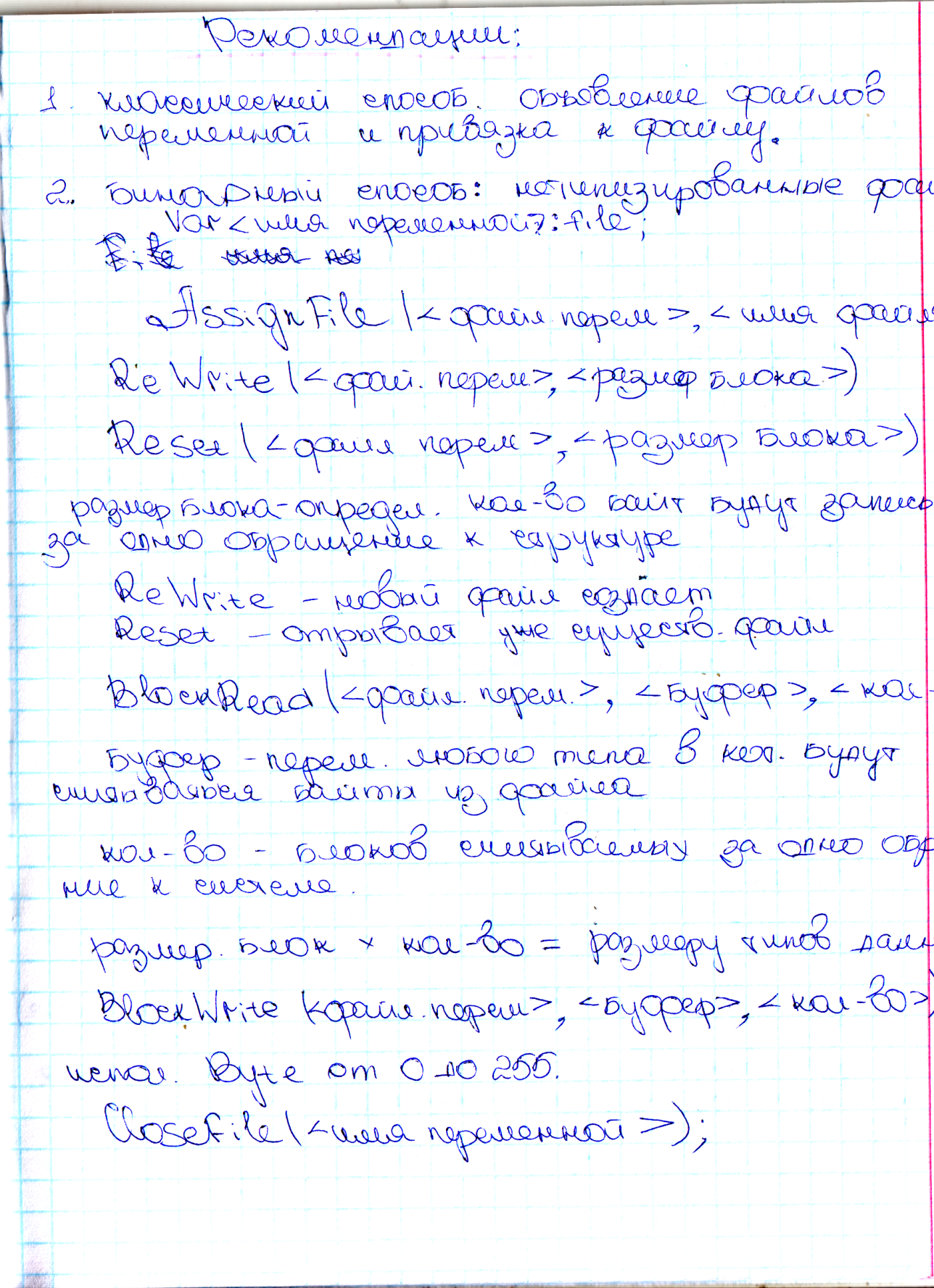 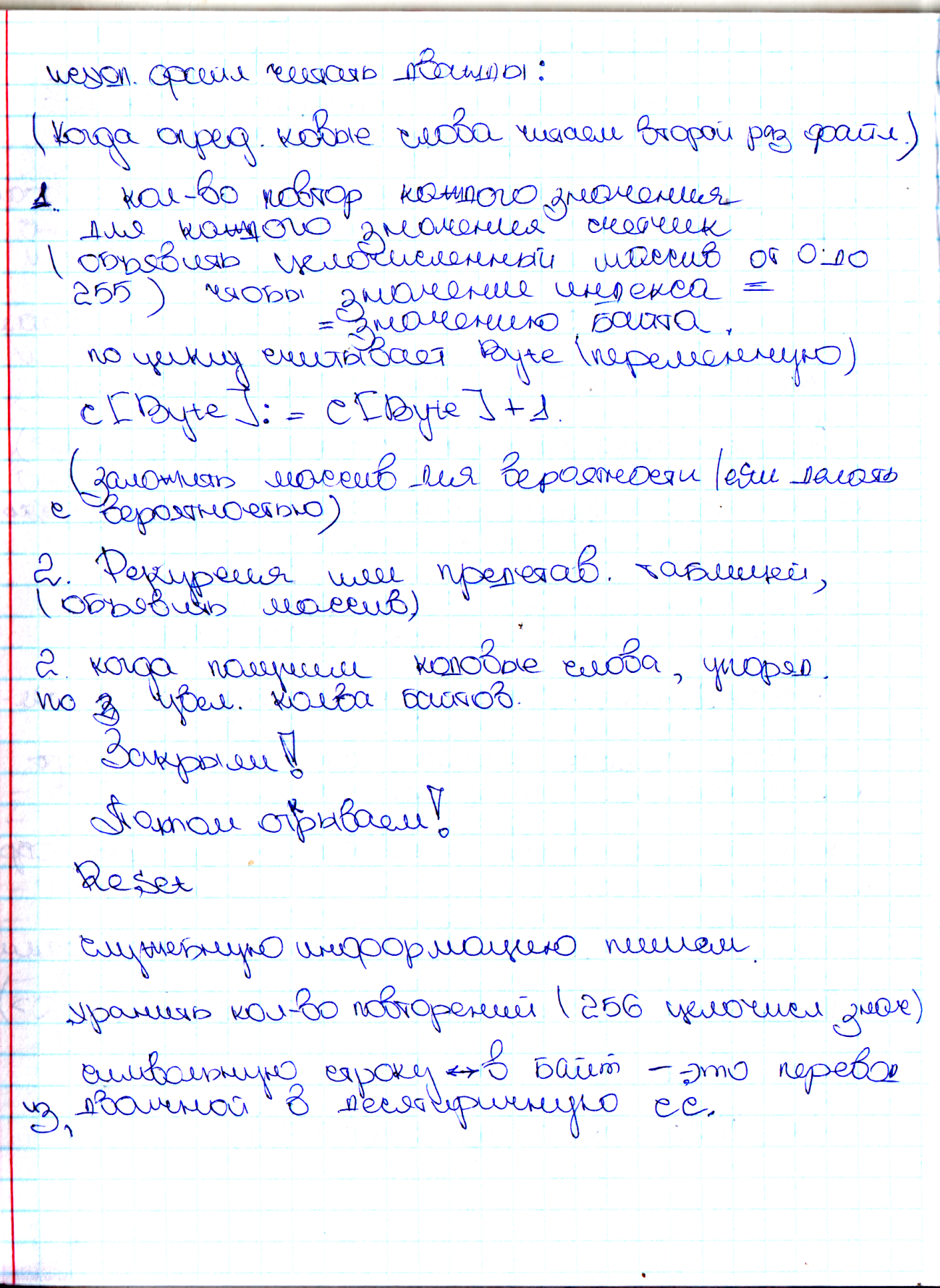 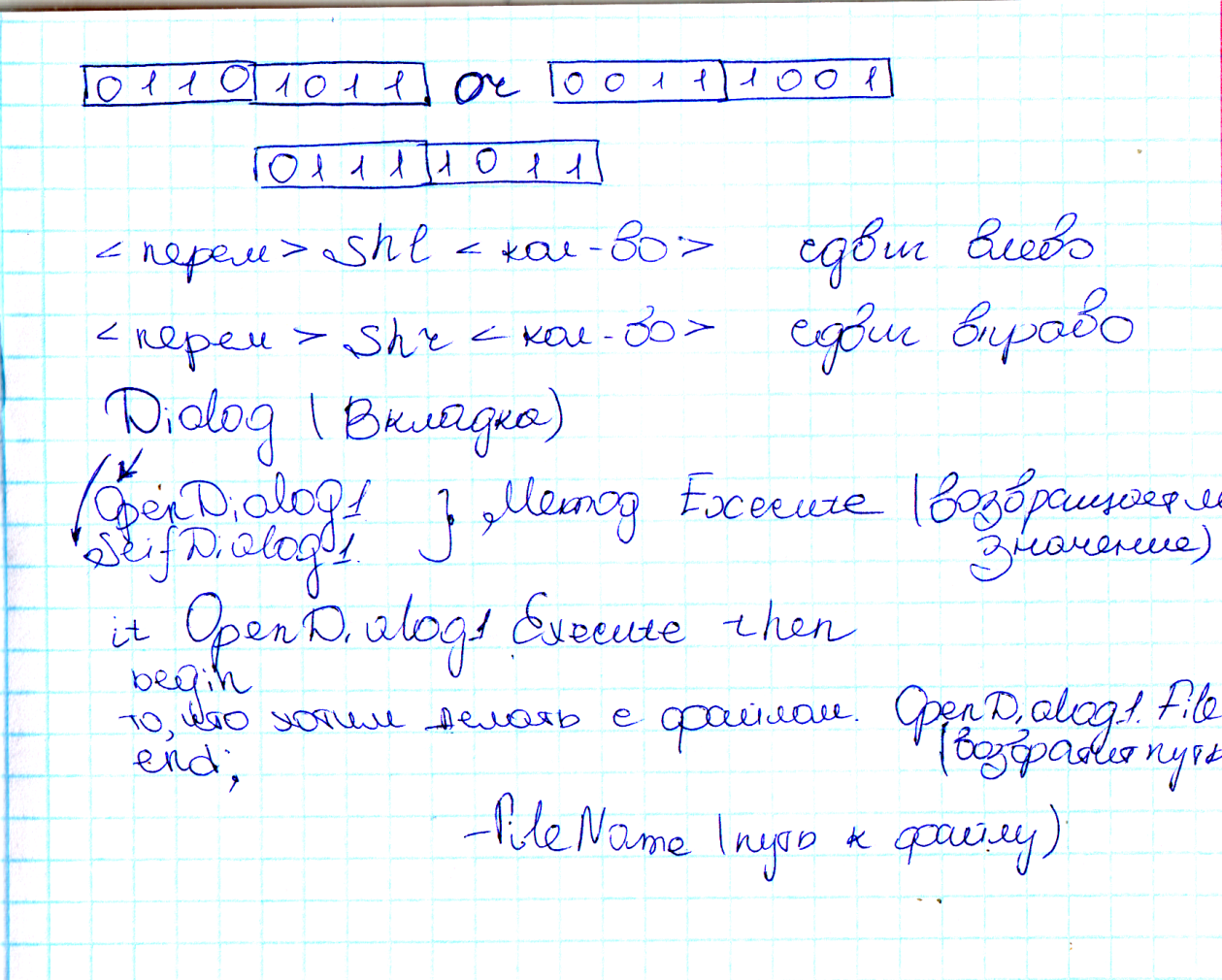 